GUÍA EVALUADA DE RESUMEN UNIDAD 0Guía n° 1  (Religión) Cuarto BasicoITEM I.- PRESENTACIÓN DEL CONTENIDO.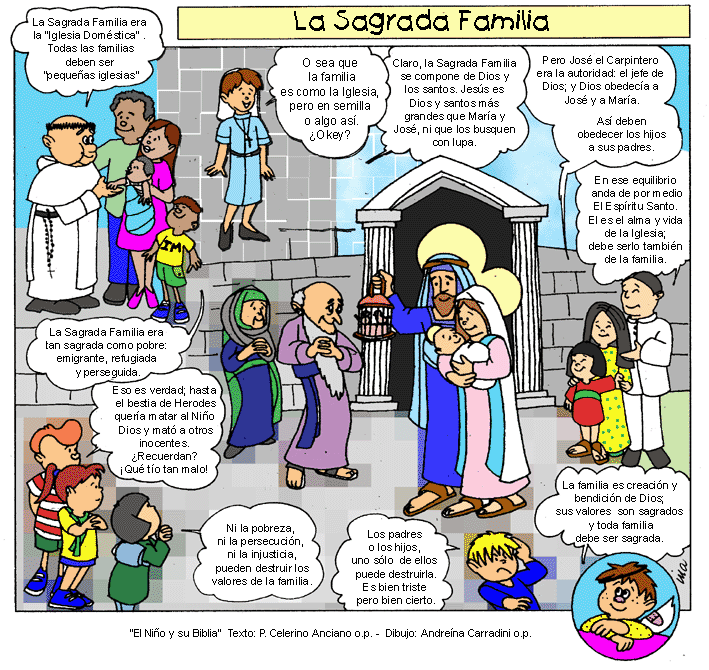 ITEM II.- PRÁCTICA GUIADA  Pega una foto o imagen de tu familia realizando una actividad de esparcimiento. (5 pts.)Escribe los nombres de cada integrante de tu familia, mencionando cuantos son y qué actividades realizan y que cualidades tiene cada uno de ellos. (8 pts.)ITEM III.- PRÁCTICA AUTÓNOMA Y PRODUCTO. ( 7 pts.)  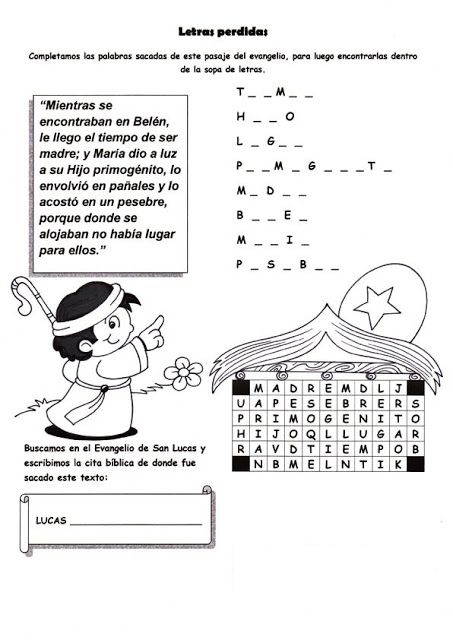 Nombre:Curso:FechaPuntaje EvaluaciónPuntaje Evaluación20 pts.Puntaje de corte (60%):Puntaje de corte (60%):        12 pts.        12 pts.        12 pts.Puntaje obtenido:Puntaje obtenido:Calificación:Calificación:Lee atentamente las indicaciones y luego desarrolla la actividad.La guía debe entregarse (enviarse por correo) con fecha 23/03/2020 a la profesora de religión. Objetivos: Comparan la importancia de pertenecer a una familia con la importancia que tiene para el cristiano pertenecer a la Iglesia.Contenidos: La Familia